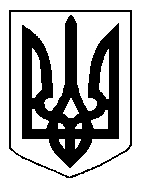 БІЛОЦЕРКІВСЬКА МІСЬКА РАДА	КИЇВСЬКОЇ ОБЛАСТІ	Р І Ш Е Н Н Явід 28 вересня 2017 року                                                                      № 1446-37-VIIПро безоплатну передачу з балансу департаментужитлово-комунального господарства  Білоцерківської міської ради на баланс комунального підприємства Білоцерківської міської ради « Білоцерківтепломережа» майна Розглянувши звернення постійної комісії міської ради з питань житлової політики, комунального господарства, транспорту і зв’язку, природокористування, охорони довкілля та енергозбереження від 29 вересня 2017 року № 2-17-5242, відповідно  до ст. 25, ст.59, ч.5 ст.60 Закону України «Про місцеве самоврядування в Україні», пп.197.1.16  п.197.1  ст.197  Податкового кодексу України, міська рада вирішила:Передати з балансу департаменту житлово-комунального господарства Білоцерківської міської ради на баланс комунального підприємства Білоцерківської міської ради «Білоцерківтепломережа» обладнання індивідуальних теплових пунктів, встановлене при  «Реконструкції (оснащенні житлових будинків) індивідуальними тепловими пунктами»  згідно з додатком.Передачу здійснити комісійно за актом приймання-передачі у відповідності до чинного законодавства України.Контроль за виконанням цього рішення покласти на постійну  комісію міської ради з питань житлової політики, комунального господарства, транспорту і зв’язку, природокористування,    охорони довкілля та енергозбереження.          Міський голова                                                                                     Г.А.ДикийДодаток до рішення міської радивід 28 вересня 2017р.  № 1446-37-VII Перелік майна: Обладнання індивідуальних теплових пунктів, встановлене при  «Реконструкції (оснащеннї житлових будинків) індивідуальними тепловими пунктами» (в т.ч. ПКД )»,  що передається з балансу департаменту житлово-комунального господарства Білоцерківської міської ради на баланс комунального підприємства Білоцерківської міської ради «Білоцерківтепломережа»:Міський голова                                                                              Г.А. Дикий№п/пАдресаВартість( в грн.)1вул. Леваневського, 32476742вул. Леваневського, 40146688